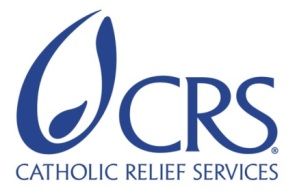 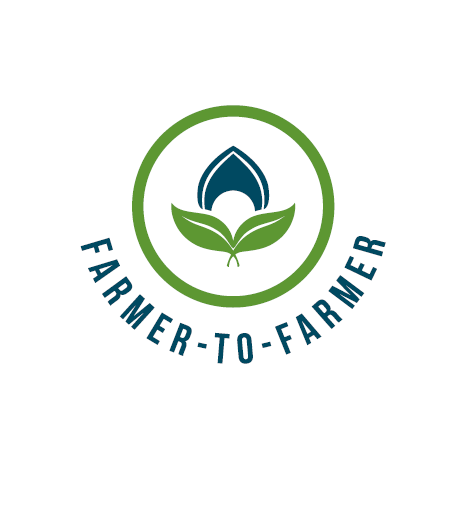 Farmer to Farmer East AfricaVolunteer Assignment Scope of WorkNOTE:  THIS SCOPE OF WORK IS A DRAFT AWAITING EDITSBackground:The Farmer-to-Farmer (F2F) East Africa program is a program that uses short-term US volunteer expertise to assist small holder farmers and small scale processors in East Africa to improve their business practices through volunteer assignments conducted with host organizations. The goal of the (F2F) grains project is to increase incomes and improve nutritional status of Tanzanian smallholder farmers through; smallholder farmers increased productivity of agricultural crops, improved access to and utilization of markets and credit and preservation and enhanced natural resources upon which target communities depend. The program reaches out and establishes partnership with like- minded organizations, the latest been Cheetah Development.   Cheetah Development is a US-based impact investor headquartered in the US with a registered entity – Cheetah Development of Tanzania – based in Iringa, TZ. Cheetah funds the establishment of agricultural companies using a micro-venture capital model. Established companies are launched that target specific weaknesses in agricultural value chains that are not being addressed by other companies. Cheetah Development USA manages two funds: one is an equity fund for starting up new value chain companies, and the second is a collateral fund used as a guarantee fund when working with lending organizations (banks and MFIs). The first portfolio company that Cheetah established is Pearl Foods Ltd, a comprehensive farmer services company that provides services and linkages to smallholder maize and potato farmers. Pearl Foods (PF) provides a variety of trainings to farmers and connects them with input and seed suppliers as well as lenders who finance the seeds and inputs. PF is a for-profit company that generates income by charging a modest fee for service provision of seeds/inputs and links to lenders at the beginning of the growing season, and charges another fee during the harvest and collection period for provision of transport, crop offtaking, and other services related to crop collection. PF collects and aggregates the crops grown by farmers and is then able to arrange attractive purchase price from large-scale buyers. Farmers pay off their loans by selling their crops through PF, and any additional crop sold beyond the value of their loan is shared back as profit. This makes selling to PF preferable to middlemen who often take advantage of the fact that smallholder farmers are not always savvy when it comes to selling. PF works with approximately 1,000 maize farmers and roughly 350 potato farmers, though for the 2015-2016 season the company hopes to double those numbers. Farmers generally grow on 1-3 acres and without any external help a farmer will produce 5-6 bags (weighing between 100kg - 130 kgs). Through the Pearl Foods support however, it has been possible for farmers to increase maize yields to 17-24 bags and more (weighing between 100kg - 130 kgs) with some maize farmers attaining a 10 fold growth. Linking farmers with high quality inputs and seeds and then also showing them the means to pay for all the inputs via a lender, and then making sure farmers get proper training to use the agro-inputs has resulted in this re-sounding success. PF works with farmers that are organized into groups of 30-50 people, comprised of teams of 4-6 people. The social pressure of the team and group structure helps ensure timely repayments. Loan repayment in 2014 was 95% for maize farmers. PF has an ambitious growth objective of serving 20,000 smallholders within 5 years. B: ISSUE DESCRIPTION:Smallholder farmers are most often financially poor and not well educated. They also generally practice more traditional forms of agriculture and cannot afford inputs without either taking a loan or a significant cash outlay. In either case, farmers usually don’t have the practical or theoretical knowledge that is used to increase yields and generate more income. PF has a tremendous impact on farmers through provision of the aforementioned services, but improvements are possible if PF hires and trains agronomists that can help farmers during all stages of the agricultural growing process. PF recently hired1 staff agronomist (and plans to hire 1-2 more). The new hire has not attained the skill level that would allow him to offer highly specific planting and growing recommendations that can help increase yields. Staff members are relatively young (almost all under 30 years old) and not everyone has a strong educational background in agriculture and also do not have skills on adult training methodology for effective farmer learning. Furthermore, input suppliers, such as Syngenta (who provide some seeds, fertilizers, and chemicals to our farmers), do provide trained agronomists to farmers at no cost, but their recommendations are targeted specifically on supporting their products and may not always be suited for smallholder farmers (think product mix and quantities). Furthermore, traditional growing techniques still practiced by many farmers can be counterproductive to productivity and these practices are difficult to train farmers away from. Smallholder farmers in the villages where we operate are receptive to outsiders from the West coming to teach new practices, so we don’t anticipate any tension as long as farmers are treated respectfully and with patience. C: OBJECTIVE OF THE ASSIGNMENT- Pearl Foods’ objective is to train its staff and newly hired agronomists on improved agronomic practices specific to the growing environment for maize and potato farmers in the Iringa area using a Training of Trainers approach to benefit the smallholder farmers we work with. Sustainability is the key to our approach, so we would like the focus to be on training PF staff who can then impart this knowledge on our current and future farmers as well as future team members. This TOT approach will maximize the number of people trained. We anticipate a mixture of classroom style training as well as on-the-ground training in the field with our farmers. Once staffs have been trained, we would like the volunteer to test our staff (paper tests as well as field tests, including giving an actual training to farmers witnessed by the volunteer). We are looking to offer our farmers advice from a neutral perspective (as opposed to agronomists from agro-input suppliers on how to maximize yields and protect crops using resources locally available. We are also looking for the volunteer to assess traditional maize and potato growing techniques to determine which practices are acceptable and which should be abandoned. We would also appreciate that the volunteer share on the production best practices and effective extension methodologies as practiced in the USA but tailored to the small scale farmer. D:  ANTICIPATED RESULTS FROM THE ASSIGNMENT – what would be expected as a result of the training -  15 Pearl Foods staff receive practical and classroom training on improved agronomic practices for potatoes and maize15 Pearl Foods staff receive training on extension best practices for small scale farmers15 Pearl Foods staff and agronomists establish demonstration plots for maize and potatoes for continuous learning for farmers PF agronomists develop work plans /schedules to reach target farmers in the Kilolo district in  Iringa Region, reaching out to at least 2,000 farmers per year (with significant growth in farmer numbers over the next 5 years)Training manual  that has wide application in the country and in other countries with similar environment developedStaff receive a list of resources for accessing relevant agronomic information in the futureVolunteer advises on next steps for furthering our efforts on the objectives of the assignmentE: SCHEDULE OF VOLUNTEER ACTIVITY IN TANZANIA- The host would prefer to flesh this out once the skills and background of proposed volunteer (s) are determined. Opportunity to provide their feedback on amount of time needed for training and developing the manual will be offered to the volunteer/s identified for the assignment.  Below is an indicative schedule that just gives some guide F. DESIRABLE VOLUNTEER SKILLS- what skills and experience are we looking for with this expert An agronomist and/or extension specialist with experience in either maize or potatoes, or preferably someone with a high degree of knowledge of bothKnowledge of agriculture in the Tanzanian or East African context (or similar developing country environment)Understanding of different types of agricultural practices, including more conventional approaches as well as innovative practices such as low or no till Demonstrated experience in successfully carrying out TOT approach, particularly in the developing country contextPrior travel to Africa or other developing country and understanding/familiarity with cultural differencesHigh level of comfort with ambiguity and ability to adapt to changing circumstancesPatience, fortitude, and sense of humor are crucial to succeeding in this environment! G: ACCOMODATION AND OTHER IN-COUNTRY LOGISTICS- In Dar es Salaam the Volunteer will stay at the Amariah Boutique Hotel nearby the CRS offices, located on Dr. Kairuki Road, Mikocheni, Dar es Salaam, Tanzania, ‏‎0044 203 564 5228 while in Iringa Cheetah Development will provide accommodation at Cheetah House. This is a 3-bedroom standalone house about 15 mins walking from the Cheetah office. Volunteer would have his/her own bedroom and access to a full kitchen. One bedroom has its own toilet and there is a second shared toilet; shower is also shared. No TV but there is wireless Internet, though service is not always reliable. A housecleaner comes 2-3 times per week to do basic cleaning and also laundry (by hand). Bedroom door can be locked if you don’t want your room cleaned. There is no guard at the house but location is in the more affluent neighbourhood called Gangilonga. Marco Johnson, President of Pearl Foods, lives at Cheetah House. There are 3-4 Western style restaurants within a 10 minute walk of Cheetah House, which are frequented by foreigners and tourists. There are several banks (including Barclays) with reliable ATMs. Cheetah will provide local ground transportation to/from office and to field sites. H: RECOMMENDED ASSIGNEMENT PREPARATION- CRS will fill this partI: KEY CONTACTSAssignment SummaryAssignment SummaryAssignment CodeTZ62 SOWCountryTanzaniaCountry ProjectTanzania F2F Horticulture projectHost OrganizationPearl Foods Ltd, A Cheetah Development CompanyAssignment TitleAgronomic TOT to Benefit Maize & Potato Farmers in Iringa, TZAssignment objectiveTrain Pearl Foods staff on improved agronomic practices specific to the growing environment for maize and potato farmers in the Iringa area using a Training of Trainers approach to benefit the smallholder farmers we work withDesired skillsAgronomist with extensive background in maize/corn and potato growing; preferably an extension specialist with a talent for training, particularly TOT training approachesAssignment preferred datesMid-January 2016DayActivityDay 1Travel from home to US international airportDay 2Arrival in Dar es Salaam JKN airport.  The volunteer will be picked from the airport by a designated cab and driven to the Amariah Hotel and BoutiqueDay 3At around 09.00 am the volunteer will visit with the CRS office for logistics and briefing and then travel to Iringa   Day 4Upon arrival in Iringa, the first day would be spent with Marco and Edwin (Director of Pearl Foods in TZ) to go over assignment objectives, determine what’s achievable, and spending time with PF field staff to assess their knowledge and gaps.Day 5-6Field visit to understand local agricultural context for maize & potato farmersDay 7RestDay 8-9 Preparation of training programDay 10-11Implement office and field trainings for crop 1Day 12-13Implement office and field trainings for crop 2Day 14RestDay 15Testing of PF staff on what they learnedDay 16-18Creation of manuals and other training materialDay 19Wrap-up with Cheetah & Pearl Foods staff and work on assignment related docsDay 20Travel back to Dar es Salaam from Iringa, check in Amariah Hotel and Boutique Day 21 RestDay 22Volunteer will finalize his/her reporting for CRS office; provide feed-back on assignment and clear financial advances.Depart for USA eveningTBDOutreach event when back in the USCRS BaltimoreCRS EA Regional OfficeMaria FigueroaVolunteer Support CoordinatorEA Farmer-to-Farmer Program228 W. Lexington StreetBaltimore, MD 21201410-951-7366Email: maria.figueroa@crs.orgNyambura TheuriDeputy Project DirectorEA Farmer-to-Farmer ProgramP.O. Box 49675 – 00100Nairobi, KenyaSt. Augustine Court Karuna Close RoadEmail: nyambura.theuri@crs.orgCRS TanzaniaCRS TanzaniaMary KabatangeFarmer-to-Farmer Program Country DirectorPlot # Migombani Street, Regent Estate, Mikocheni P. O. Box 34701 Dar es Salaam  TanzaniaOffice Tel: +255 22 2773141 Mobile cell phone +255 758 820025 Email: mary.kabatange@crs.org------------------ Country Representative CRS TanzaniaPlot # Migombani Street, Regent Estate, Mikocheni P. O. Box 34701 Dar es Salaam  TanzaniaOffice Tel +255 22 2773141Mob: +255 754 930966Email: conor.walsh@crs.orgMarco JohnsonVP of Field OperationsPresident of Pearl FoodsIringa, TZPhone: +255 68 463 7902Email: marco.johnson@cheetahdevelopment.org Skype: johnsonmarc1